MOHAMMED SAIFUL ISLAM U.P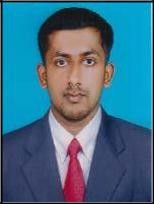 MECHANICAL ENGINEER(QA/QC INSPECTOR)Karanad House,Mongam PO,Malappuram DT.,Kerala,India Current City : Jeddah,Saudi ArabiaMOB:+966 0562796401,+91 9074734486Mail-ID: saifulislam9938@gmail.comTo be resourceful in a challenging environment, which is conducive to long term career growth and which provides equal opportunity for fulfillment of personal goals along with organization objectives.EDUCATIONBachelor of Engineering(Mechanical),from Calicut university,Kerala,India.(2010- 2014)Higher Secondery(Science),Kerala Higher Secondary Board(2009)SSLC(10th),Board of Public Examination, Kerala (2007)NDT LEVEL 2 from Gravitech inspection services,Kochi ,Kerala,IndiaDiploma In Fire Fighting,from TAIBA ENGINEERING CONSULTANTS,CALICUT (3 MONTHS) 	PROFESSIONAL ACCREDITATION	SAUDI COUNCIL OF ENGINEERS(SCE)MEMBERSHIP NO:457773MECHANICAL QA/QC INSPECTOR(STRUCTURE/FIREPROOFING) ARABIAN INTERNATIONAL COMPANY(AIC) FOR STEEL STRUCTURES,RIYADH METRO PROJECT,RIYADH,KSA ,SEPTEMBER 2017 TO JAN 2020DUTIES&RESPONSABILITIESMonitor operations to ensure that they meet production standardsRecommend adjustments to the assembly or production processInspect, test, or measure materials or products being producedMeasure products with rulers, calipers, gauges, or  micrometersAccept or reject finished itemsRemove all products and materials that fail to meet specificationsDiscuss inspection results with those responsible for productsTaking care of QA/QC documents of the entire project including certificates, calibration, test results, inspection requests, non-compliance reports and site instruction/observations, permanent materials delivered and other QA/QC documents. Responsible for the closure of Non-conformance, NCR and Site Instruction, SI.Reviewing the applicable fireproofing system compatibility.reviewing of method statements of fireproofing application.Ensuring the readiness of the QA/QC requirements are met before start of fireproofing application.Initiating inspection request for clinets monitoring inspections.Ensuring the calibration of fireproof ing equipments,tools etc.Monitoring the air temperature ,dew,point,relative humidity.Inspecting DFT by using the relevant inspection tools.Preparing the inspection reports internal NCR”S etc.Reviewing incoming materials test certificates of fireproofing materials.Ensuring all the machines and equipment are calibrated and in good and safe working condition.Witnessing of fireproofing materials as per standards or client specification.Ensuring the climate conditions before fireproofing operations.Inspecting the temperature as per manufacturer data sheet.Inspecting the fireproofing visually for any surface defects and ensuring the dft obtained is within the acceptable limit as per the specification/manufacturer data sheet.Inspecting the repairs on fireproofing is in accordance with approved repairing procedure.SITE ENGINEERSINMAR COMPANY LTD.STEEL FABRICATION DEVISION,RIYADH,KSA MARCH 2016-SEPTEMBER 2017 (1 YEAR AND 3 MONTHS)DUTIES&RESPONSABILITIESSet out, level and survey the sitecheck plans, drawings and quantities for accuracy of calculationsensure that all materials used and work performed are in accordance with the specificationsoversee the selection and requisition of materialsagree a price for materials and make cost-effective solutions and proposals for the intended projectmanage, monitor and interpret the contract design documents supplied by the client or architectliaise with any consultants, subcontractors, supervisors, planners, quantity surveyors and the general workforce involved in the projectliaise with the local authority (where appropriate to the project) to ensure compliance with local construction regulations and by-lawscommunicate with clients and their representatives (architects, engineers and surveyors), including attending regular meetings to keep them informed of progressday-to-day management of the site, including supervising and monitoring the site labour force and the work of any subcontractorsplan the work and efficiently organise the plant and site facilities in order to meet agreed deadlinesoversee quality control and health and safety matters on siteprepare reports as requiredresolve any unexpected technical difficulties and other problems that may arise.MECHANICAL QA/QC INSPECTOR+SITE ENGINEER(STRUCTURAL/STEEL FABRICATION)PENNAR ENGINEERED BUILDING SYSTEMS(PEBS) LTD., KANNUR INTERNATIONAL AIRPORT LIMITED(KIAL),KERALA,INDIA JANUARY 2015-DECEMBER 2015 (1 YEAR)DUTIES&RESPONSABILITIESReview/Approval of Inspection & Test Plan/s, Quality Control procedures, Method statement/s, Welding Procedures etc.Monitoring / Witnessing all the Welding, Fabrication & Erection related activities as per client approved Inspection & Test Plans/Quality Control procedures.Inspection of incoming materials and reviewing test certificate as per codeInspection of piping materials identification as per isometric drawings.Witnessing of activities like PQR, Welder’s qualification Tests, Mechanical testing and preparation of PQR records and WQT certificates.Stage wise inspection before, during and after fabrication.Review of radiographic films, Witnessing of UT, MPI, DPI, Hardness, PWHT and review of test reports.Review of Daily Welding reports & Welding Pipe book.Witnessing of Weld repair activities as per client approved WPS.Ensure All works in Structural fabrication&Erection is According to the shop drawings.Check Welding and Dimensions regularly and tabulise them and compare to the Standards.Make reports regarding Dialy Production report(DPR),QC check up,Inspection Status.And submit to Client when needed.Make BOM(Bill of Materials) for Fabrication and Erection of Structures Monthly,And Submit to Client.Ensure Approval of Idle time,Extra work,etc. In Structural Fabrication and Erection From Client.CONTRACT ADMINISTRATOR(STEEL FABRICATION) AL ABLE TRADING&CONTRACTING W.L.L,DOHA,QATAR SEPTEMBER 2014-DECEMBER 2014(04 MONTHS)DUTIES&RESPONSABILITIESWork with different levels of personnel within an organization to analyze and solidify an overall contract strategyCoordinate actions with internal procurement and legal teams if neededReport status of current contract processes to managementResolve any existing contract conflictsMECHANICAL DESIGN ENGINEER TRAINEE(HVAC) TAIBA ENGINEERING CONSULTANTS(TEC), CALICUT,KERALA,INDIA,JUNE 2014–AUGUST2014 (03 MONTHS) DUTIES&RESPONSABILITIESDesign Hvac Systems based on Heat Load Calculation(both manually and by software)Preporation of Drawings.Ensure that all HVAC site activities are conducted under controlled conditions as per shop drawings, method statements, and specification and work plan.Maintaining Records and Archives to Company Standards.Create language standards and rules for existing and new contractsServe as a liaison between internal and external parties during contract development and negotiation stagesNegotiate terms, conditions and pricing, and ensure they are accurately executed and satisfiedFollow up to guarantee contractual payments have been madeETHANE DEEP RECOVERY FACILITY PROJECT SAUDI ARAMCO, UTHMANIYA GAS PLANT,HOFUF,WALKWAY AND FENCE STRUCTURES,RIYADH METRO PROJECT ($22.5 billion),RIYADH ,KSAPTB BUILDING ROOF FABRICATION&ERECTION,KANNUR INTERNATIONALAIRPORT LIMITED,KERALA INDIAABDULLA AL OTHAIM MALL,SAFFORI LAND LIGHT FRAME FABRICATIONAND ERECTION,ARRAR,KSA.HILITE MALL,CALICUT,KERALA,INDIA.AUTO CAD(2009-2018)(LEVEL=EXPERT)SOLID WORKS(2010)HAP(HEAT LOAD TOOL),HVAC DESIGNING TOOLSELITE FIRE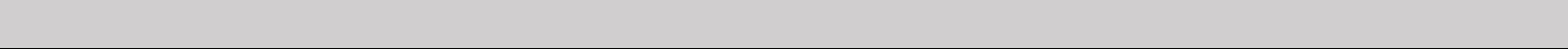 MS Word, MS Excel, PowerPoint,MS Project., DocumentationMS Visual Basic,C,C++VIDEO EDITING,PHOTOSHOP,ANIMATIONINDIA/KSA-(NO:2408640890) VALID TILL 24/09/2021I do here by declare that the information furnished above are true and correct to the best of my knowledge and belief.MOHAMMED SAIFUL ISLAM RIYADH,KSAPERSIONAL DETAILSSex:MaleDate of Birth:15thdecember 1991Marital Status:SingleNationality:IndianPassport Number:L365154IQAMA(ID) NUMBER:2408640890(Transferable)